					Kraków,  ………………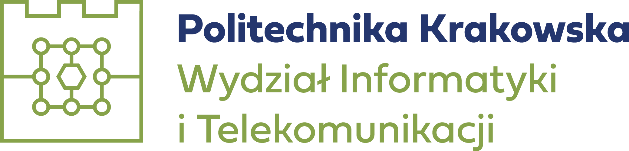 DziekanatWydziału Informatyki i Telekomunikacji DEKLARACJA WYBORU TEMATU PRACY DYPLOMOWEJpraca dyplomowa magisterska/licencjacka/inżynierska*Imię i nazwisko studenta……………………………………………… Nr albumu: …………………….Kierunek studiów: ……………………………………………………………… Specjalność: ……………………………………………………………………Imię i nazwisko promotora: …………………………………………………  Katedra: ………………………………………………………………………… Wydział: ………………………………………………………………………..Tytuł pracy (po polsku): ………………………………………………………………………………..……………………………………………………………………………………………………………………………………………………………Tytuł pracy (po angielsku): ………………………………………………………………………………………………………………………………………………………………………………………………………………………………………………Język pisania pracy: polski/angielski/inny (jaki?): …………………………………………..........................................Forma pracy dyplomowej: praca pisemna/artykuł/projekt/inna (jaka?): ……………………………..Oświadczam, że zapoznałam/em się* z załącznikami do Zarządzenia nr 133 Rektora PK z dnia9 grudnia 2020 r. w sprawie wprowadzenia Regulaminu antyplagiatowego oraz Procedury weryfikacjii archiwizacji prac dyplomowych w Akademickim Systemie Archiwizacji Prac na PK.…………………………………	…………..…….…………….…podpis studenta	        podpis promotora.…………………………………………………..…data i podpis opiekuna kierunku/specjalnościlub kierownika jednostki dyplomującej*niepotrzebne skreślić